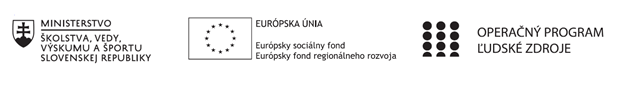 Štvrťročná správa o činnosti pedagogického zamestnanca pre štandardnú stupnicu jednotkových nákladov „hodinová sadzba učiteľa/učiteľov podľa kategórie škôl (ZŠ, SŠ) - počet hodín strávených vzdelávacími aktivitami („extra hodiny“)“Pokyny k vyplneniu Štvrťročnej správy o činnosti pedagogického zamestnanca pre štandardnú stupnicu jednotkových nákladov „hodinová sadzba učiteľa/učiteľov podľa kategórie škôl (ZŠ, SŠ) - počet hodín strávených vzdelávacími aktivitami („extra hodiny“)“vypĺňa sa pri využívaní štandardnej stupnice jednotkových nákladov hodinová sadzba učiteľa/učiteľov podľa kategórie škôl (ZŠ, SŠ) - počet hodín strávených vzdelávacími aktivitami („extra hodiny“) -  http://www.minedu.sk/zjednodusene-vykazovanie-vydavkov/1. V riadku Prijímateľ - uvedie sa názov prijímateľa podľa zmluvy o poskytnutí nenávratného finančného príspevku (ďalej len "zmluva o NFP") 2. V riadku Názov projektu - uvedie sa úplný názov projektu podľa zmluvy NFP, nepoužíva sa skrátený názov projektu 3. V riadku Kód ITMS ŽoP - uvedie sa kód ŽoP podľa ITMS2014+ - vyplní prijímateľ 4. V riadku Meno a priezvisko zamestnanca – uvedie sa meno a priezvisko pedagogického zamestnanca  ktorý  predmetnú činnosť vykonával 5. Druh školy – uvedie sa škola, na ktorej bola realizovaná vzdelávacia aktivita (ZŠ I. stupeň, ZŠ II. stupeň, SŠ)6. V riadku Názov a číslo rozpočtovej položky projektu - uvedie sa názov a číslo rozpočtovej položky podľa zmluvy o NFP 7. V riadku Obdobie vykonávania činnosti – uvedie sa obdobie, za ktoré sa štvrťročná správa o činnosti predkladá. Obdobie sa uvádza v nasledovnom formáte DD.MM.RRRR – DD.MM.RRR, ( napr.01.01.2018 – 31.03.2018) 8. V riadku Správa o činnosti - uvedú a popíšu sa činnosti, ktoré pedagogický zamestnanec vykonával v rámci „extra hodín“; t.j. názov vzdelávacej aktivity - extra hodiny - uvedie sa názov vyučovacieho predmetu, na ktorom boli realizované vyučovacie hodiny nad rámec hodín financovaných zo štátneho rozpočtu  v danom štvrťroku za každý mesiac samostatne . Ide o činnosti, ktoré boli zabezpečované nad rámec hodín financovaných zo štátneho rozpočtu. Tieto činnosti musia byť v súlade so štatutárom školy potvrdeným menným zoznamom učiteľov a počtom hodín jednotlivých učiteľov, ktorí zabezpečovali/realizovali zvýšené hodiny vzdelávacích aktivít9. V riadku Vypracoval – uvedie sa celé meno a priezvisko zamestnanca, ktorý štvrťročnú správu o činnosti vypracoval a dátum vypracovania štvrťročnej správy o činnosti 10. V riadku Podpis – zamestnanec, ktorý štvrťročnú správu o činnosti vypracoval sa vlastnoručne podpíše, (nie je možné použiť faximile pečiatky) 11. V riadku Schválil - uvedie sa celé meno a priezvisko zamestnanca, ktorý štvrťročnú správu schválil (štatutárny zástupca školy) a dátum schválenia štvrťročnej správy o činnosti 12. V riadku Podpis – zamestnanec, ktorý štvrťročnú správu o činnosti schválil sa vlastnoručne podpíše, (nie je možné použiť faximile pečiatky). Operačný programOP Ľudské zdroje Prioritná os1 Vzdelávanie PrijímateľBanskobystrický samosprávny kraj          (Spojená škola Detva)Názov projektuModerné vzdelávanie pre prax 2Kód ITMS ŽoP NFP312010ACM2Meno a priezvisko pedagogického zamestnancaMgr. Jana LalíkováDruh školy Stredná odborná školaNázov a číslo rozpočtovej položky rozpočtu projektu4.6.1. ŠSJN - extra hodiny –ROObdobie vykonávanej činnosti1.10.2021 – 31.12.2021Správa o činnosti:   Október 2021 - KAJ – Konverzácia v anglickom jazyku – 3.A1Všeobecné zhrnutieŽiaci pracovali individuálnou a skupinovou prácou na zdokonaľovaní kompetencií v oblasti používania cudzieho jazyka. Rozvíjali všetky jazykové zložky:Čítanie s porozumením – analyzovali neznámy text zameraný na úlohu športu v živote človeka, zdravom životnom štýle, o športe v škole a pod. V textoch porovnávali život a bývanie v meste a na vidieku. Analyzovali tiež texty zamerané na nakupovanie, typy obchodov, spôsoby platby (podporila sa tiež matematická a finančná gramotnosť). Žiaci porovnávali modelové situácie zo sveta zdravia s vlastným životným štýlom. S využitím internetových zdrojov analyzovali informácie o možnostiach cestovania, dopravnú infraštruktúru, plánovanie dovolenky. Podporilo sa tak logické myslenie žiakov. Posluch s porozumením – žiaci k vyššie uvedeným témam analyzovali neznámy text na základe niekoľkých počutí. Formulovali vlastné odpovede, názory, čím sa podporil rozvoj ich jazykových kompetenciíGramatika – riešením gramatických cvičení si žiaci precvičili doterajšie vedomosti a prepojili ich s novými jazykovými štruktúramiRozprávanie – aktívnym prístupom a prácou vo dvojiciach žiaci aktívne používali jazykové prostriedky v cudzom jazyku. Simulovali konverzáciu v obchode, u lekára, v hoteli, na ulici s turistom a pod.Prehľad odučených extrahodín za sledované obdobie:7.10.- Bývanie - typy domov, život v meste a na dedine8.10.- Nakupovanie a služby - spôsoby nakupovania a platby, služby v našom meste21.10.- Zdravie a zdravotná starostlivosť - zdravý životný štýl, choroby a ich symptómy22.10.- Cestovanie - dôvody cestovania, cestovanie dopravnými prostriedkamiNovember 2021 - KAJ – Konverzácia v anglickom jazyku – 3.A1Všeobecné zhrnutieŽiaci pracovali individuálnou a skupinovou prácou na zdokonaľovaní kompetencií v oblasti používania cudzieho jazyka. Rozvíjali všetky jazykové zložky:Čítanie s porozumením – analyzovali neznámy text zameraný na typy škôl, školský systém v krajine i anglicky hovoriacich krajinách, predmety v triede, život v škole, rôzne typy zamestnaní, vzťahy medzi mladými ľuďmi i medzigeneračné vzťahy, ako aj o prírode obklopujúcej človeka. Analyzované údaje využívali na riešenie problémových úloh i testov, analyzovali svoje vzťahy so spolužiakmi, rodičmi, priateľmi, ako aj svoj postoj a aktivity vo vzťahu k životnému prostrediu. Podporilo sa tak logické myslenie žiakov. Spracovali tiež podklady pre prijímací pohovor do zamestnania. Posluch s porozumením – žiaci k vyššie uvedeným témam analyzovali neznámy text na základe niekoľkých počutí. Formulovali vlastné odpovede, názory, čím sa podporil rozvoj ich jazykových kompetenciíGramatika – riešením gramatických cvičení si žiaci precvičili doterajšie vedomosti a prepojili ich s novými jazykovými štruktúramiRozprávanie – aktívnym prístupom a prácou vo dvojiciach žiaci aktívne používali jazykové prostriedky v cudzom jazyku, vyjadrovali sa o svojich plánoch do budúcnosti (práca vs. štúdium), simulovali rozhovory na rôzne situácie v škole, v rodine, ako aj prijímací pohovor do zamestnania. Prehľad odučených extrahodín za sledované obdobie:4.11.- Zamestnanie - zamestnanosť a nezamestnanosť, pohovory do práce a CV5.11.- Vzdelávanie a školsky systém - naša školy, predmety na škole18.11.- Ľudské vzťahy - formálne a neformálne vzťahy, manželstvo, priateľstvo19.11.- Človek a prostredie - súčasné ekonomické problémy, chránené zvieratáDecember 2021 - KAJ – Konverzácia v anglickom jazyku – 3.A1Všeobecné zhrnutieŽiaci pracovali individuálnou a skupinovou prácou na zdokonaľovaní kompetencií v oblasti používania cudzieho jazyka. Rozvíjali všetky jazykové zložky:Čítanie s porozumením – analyzovali neznámy text zameraný na prírodu, podnebia a ekologický výzvy do ďalších rokov. Čítali a analyzovali sme tiež texty o vede a technike – jej potrebe pre rozvoj ľudstva, nahradzovaní ľudí strojmi a technikou. Analyzované údaje využívali na riešenie problémových úloh i testov, hlavne na vyjadrenie svojich postojov k všeobecným normám platným v spoločnosti. Podporilo sa tak logické myslenie žiakov. Posluch s porozumením – žiaci k vyššie uvedeným témam analyzovali neznámy text na základe niekoľkých počutí. Formulovali vlastné odpovede, názory, čím sa podporil rozvoj ich jazykových kompetenciíGramatika – riešením gramatických cvičení si žiaci precvičili doterajšie vedomosti a prepojili ich s novými jazykovými štruktúramiRozprávanie – aktívnym prístupom a prácou vo dvojiciach žiaci aktívne používali jazykové prostriedky v cudzom jazyku – vyjadrovali sa o vlastnom využívaní techniky, internetu... Vyjadrovali svoj názor na prírodu a potrebu jej ochrany.  Porovnávali význam a efekty verbálnej a neverbálnej komunikáciePrehľad odučených extrahodín za sledované obdobie:2.12.- Podnebie na Slovensku, prírodné katastrofy3.12.- Komunikácia - verbálna a neverbálna komunikácia, cudzie jazyky, sociálne sieteVeda a technika - vynálezy, rozvoj techniky, internet a sociálne siete6.12.- Človek a spoločnosť - pravidlá modernej etiky a výchovy detí, súčasné problémyVypracoval (meno, priezvisko, dátum)Mgr. Jana Lalíková 2.1.2022PodpisSchválil (meno, priezvisko, dátum)Podpis